Р Е Ш Е Н И ЕСобрания депутатовМоркинского муниципального районаО внесении изменений в состав Центра профилактики правонарушений Моркинского района Республики Марий ЭлРуководствуясь Законом Республики Марий Эл «О профилактике правонарушений в Республике Марий Эл» № 58-З от 3 декабря 2004 г., Собрание депутатов Моркинского муниципального района РЕШИЛО:1. Внести в состав Центра профилактики правонарушений Моркинского района Республики Марий Эл, утвержденный решением Собрания депутатов муниципального образования «Моркинский муниципальный район» от 26 февраля 2014 г. № 361 (далее – Центр) следующие изменения:1.1. вывести из состава Центра:- Кузнецов А.В. - председатель постоянной комиссии по вопросам законности и местному самоуправлению Собрания депутатов МО «Моркинский муниципальный район»;- Павлова Д.В. - руководитель МУ «Отдел культуры, спорта и туризма администрации МО «Моркинский муниципальный район» (по согласованию)1.2. включить в состав Центра:- Хуснутдинов Г.С. - председатель постоянной комиссии по вопросам законности и местному самоуправлению Собрания депутатов Моркинского муниципального района;- Яковлева Ю.Н. - руководитель Отдела культуры, спорта и туризма Администрации Моркинского муниципального района (по согласованию).2. Контроль за исполнением настоящего решения возложить на постоянную комиссию по вопросам законности и местному самоуправлению.Глава Моркинского муниципального района                                       С.Иванова    Моркомуниципальный районындепутат-влакПогынжо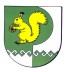 Собрание депутатов    Моркинского муниципального района № 85седьмой созыв«30» сентября 2020 года